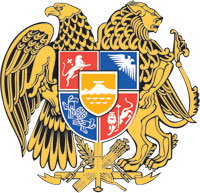 ՀԱՅԱՍՏԱՆԻ ՀԱՆՐԱՊԵՏՈՒԹՅԱՆ  ԿԱՌԱՎԱՐՈՒԹՅՈՒՆՈ  Ր  Ո  Շ  Ո Ւ  Մ15 ապրիլի 2022 թվականի  N              - ՆՀԱՅԱՍՏԱՆԻ ՀԱՆՐԱՊԵՏՈՒԹՅԱՆ ԿԱՌԱՎԱՐՈՒԹՅԱՆ 2015 ԹՎԱԿԱՆԻ ՆՈՅԵՄԲԵՐԻ 12-Ի N 1301-Ն ՈՐՈՇՄԱՆ ՄԵՋ ՓՈՓՈԽՈՒԹՅՈՒՆՆԵՐ ԿԱՏԱՐԵԼՈՒ ՄԱՍԻՆ-------------------------------------------------------------------------------------------------------Համաձայն «Նորմատիվ իրավական ակտերի մասին» օրենքի 33-րդ և 34-րդ հոդվածների՝ Հայաստանի Հանրապետության կառավարությունը    ո ր ո շ ու մ     է.1. Հայաստանի Հանրապետության կառավարության 2015 թվականի նոյեմբերի 12-ի «Երրորդ երկրներից քաղաքացիական և ծառայողական զենքի, դրա հիմնական (բաղկացուցիչ) մասերի ու փամփուշտների ներմուծման, արտահանման և (կամ) տարանցիկ փոխադրման եզրակացության (թույլատրող փաստաթղթի) տրամադրման կարգը, ինչպես նաև երրորդ երկրներից Հայաստանի Հանրապետության մաքսային տարածք ներմուծման, Հայաստանի Հանրապետության մաքսային տարածքից արտահանման և Հայաստանի Հանրապետության մաքսային տարածքով տարանցիկ փոխադրման դեպքում սահմանափակումների ենթակա քաղաքացիական և ծառայողական զենքի, դրա հիմնական (բաղկացուցիչ) մասերի ու փամփուշտների ցանկը հաստատելու և լիազոր մարմին ճանաչելու մասին» N 1301-Ն որոշման (այսուհետ՝ որոշում) մեջ կատարել հետևյալ փոփոխությունները՝1) որոշման 2-րդ կետից և  N 4 հավելվածի 6-րդ կետից հանել «Հայաստանի Հանրապետության կառավարությանն առընթեր» բառերը.2) որոշման N 2 հավելվածում՝ա. աղյուսակի 26-րդ կետում «9306 30 100 0-ից (բացառությամբ ռազմական նշանակության արտադրանքի)» բառերը փոխարինել «3603 30 000 0-ից» բառերով,բ. աղյուսակի 33-րդ կետում «9705 00 000 0-ից  9706 00 000 0-ից» բառերը փոխարինել «9705 10 000 0-ից 9706 10 000 0-ից  9706 90 000 0-ից» բառերով:2. Սույն որոշումն ուժի մեջ է մտնում պաշտոնական հրապարակմանը հաջորդող օրվանից:ՀԱՅԱՍՏԱՆԻ  ՀԱՆՐԱՊԵՏՈՒԹՅԱՆ                ՎԱՐՉԱՊԵՏ					         Ն. ՓԱՇԻՆՅԱՆԵրևան